FACULDADE DE ENGENHARIA CIVIL / UNIVERSIDADE FEDERAL DE UBERLÂNDIA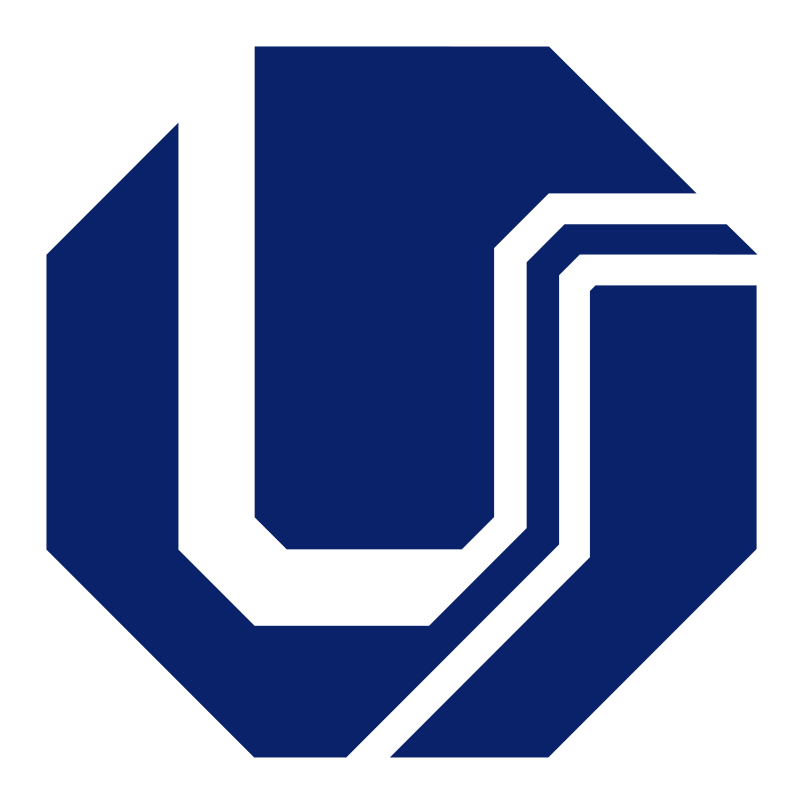 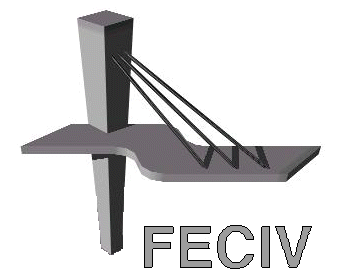 LABORATÓRIO DE SANEAMENTOFormulário de agendamento para uso do laboratórioFACULDADE DE ENGENHARIA CIVIL / UNIVERSIDADE FEDERAL DE UBERLÂNDIALABORATÓRIO DE SANEAMENTOOBSERVAÇÕES IMPORTANTESOBS1.: Após preencher este documento, favor enviá-lo por e-mail para o técnico responsável pelo LabSan (bruno.lazaro@ufu.br) OBS2.: Aguarde a confirmação do agendamento! O técnico irá entrar em contato para confirmar e/ou adequar sua solicitação.OBS3.: Assine este documento e coloque a data! Preferencialmente, imprima-o e entregue para o técnico no primeiro dia após agendamento._____________________________________Assinatura do solicitante e data de assinatura1 Dados gerais1 Dados geraisNome do usuário:Nome do usuário:Contato do usuário (e-mail ou celular):Contato do usuário (e-mail ou celular):Curso:Unidade acadêmica:Orientador:Orientador:Contato do orientador (e-mail):Contato do orientador (e-mail):Tema de pesquisa:Tema de pesquisa:2 Agendamento2 AgendamentoEm quais dias da semana (segunda à sexta) você pretende utilizar o LabSan?(    ) Segunda     (    ) Terça      (    ) Quarta      (    )Quinta     (    )SextaEm quais dias da semana (segunda à sexta) você pretende utilizar o LabSan?(    ) Segunda     (    ) Terça      (    ) Quarta      (    )Quinta     (    )SextaEm qual horário (08:00 as 17:00) você pretende utilizar o LabSan?Em qual horário (08:00 as 17:00) você pretende utilizar o LabSan?Quais equipamentos você pretende utilizar? Faça uma lista breve.Quais equipamentos você pretende utilizar? Faça uma lista breve.Quais reagentes você pretende utilizar? Faça uma lista breve.Quais reagentes você pretende utilizar? Faça uma lista breve.Você precisa de acompanhamento do técnico responsável em suas análises e atividades?(    ) Sim         (    ) NãoVocê precisa de acompanhamento do técnico responsável em suas análises e atividades?(    ) Sim         (    ) NãoVocê possui cópia das chaves do LabSan?(    ) Sim         (    ) NãoVocê possui cópia das chaves do LabSan?(    ) Sim         (    ) NãoVocê possui jaleco, luvas, máscara e demais equipamentos de proteção individual?(    ) Sim         (    ) NãoVocê possui jaleco, luvas, máscara e demais equipamentos de proteção individual?(    ) Sim         (    ) Não